ŽÁDOST O UMÍSTĚNÍ DO SENIORSKÉHO BYTU V LITOMĚŘICÍCHŽadatel/žadatelka:Jméno, příjmení, titul: __________________________________________________Rodné číslo: ___________________________________________________________Rodinný stav*: _________________________________________________________Trvale bytem: __________________________________________________________Kontaktní adresa: ______________________________________________________Občanství: _____________________________________________________________Telefon: _______________________________________________________________E-mail: ________________________________________________________________Důchod – druh, částka: ________________________________________________V současné době bydlím v:obecním bytě				bytě v osobním vlastnictvírodinném domku			            družstevním bytě nájemním bytě/rodinném domě						   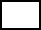 jiný typ bydlení (uveďte jaké): _______________________________________________________________________  Velikost bytu: __________________	Kategorie: ________ Poschodí: _________Výtah: ANO		NE		Vytápění bytu: ____________________________________Důvod podání žádosti: _________________________________________________________________________________________________________________________________________________________________________________________________________________________________________________________Mám zájem o umístění do Seniorského bytu v ulici: Švermova 				Kosmonautů		Kontaktní osoby (např. děti žadatele/člena domácnosti) – adresa, telefon: _________________________________________________________________________________________________________________________________________________________________________________________________________________________________________________________* v případě, že je žadatel/žadatelka rozvedený/á, a od rozvodu neuplynuly 3 roky, dokládá k žádosti rozsudek o rozvodu manželství s vyznačením nabytí právní moci a dohodu o vypořádání bydlení 
s bývalým manželemČlen domácnosti (manžel/ka, partner/ka, druh, družka…):Jméno, příjmení, titul: ____________________________________________________________Rodné číslo: _____________________________________________________________________Rodinný stav: ____________________________________________________________________Trvale bytem: ____________________________________________________________________Kontaktní adresa: ________________________________________________________________Občanství: _______________________________________________________________________Telefon: _________________________________________________________________________E-mail: __________________________________________________________________________Důchod – druh, částka: __________________________________________________________V současné době bydlím v:obecním bytě				bytě v osobním vlastnictvírodinném domku			            družstevním bytě nájemním bytě/rodinném domě						   jiný typ bydlení (uveďte jaké): ________________________________________________________________________________  Velikost bytu: ____________  	Kategorie: _________        Poschodí: ____________Výtah: ANO		NE		Vytápění bytu: ____________________________________Důvod podání žádosti: _________________________________________________________________________________________________________________________________________________________________________________________________________________________________________________________Mám zájem o umístění do Seniorského bytu v ulici: Švermova 				Kosmonautů		Kontaktní osoby (např. děti člena domácnosti) – adresa, telefon: _________________________________________________________________________________________________________________________________________________________________________________________________________________________________________________________Prohlášení žadatele/člena domácnosti:Prohlašuji, že jsem byl(a) seznámen(a) s „Pravidly pro přidělování Seniorských bytů v Litoměřicích“ /pravidla jsem obdržel(a) písemně/.Při podání žádosti je nutné doložit:Doklad o výši důchodu za poslední 3 měsíceČestné prohlášení o neexistenci jiných než dokládaných příjmůPotvrzení o bezdlužnost vůči městu Litoměřice (získá na ekonomickém odboru)Výpis z Centrální evidence exekucí (získá se na poště)Čestné prohlášení – o vlastnictví nemovitostiVyjádření lékařeSouhlas se zpracováním osobních údajůV Litoměřicích dne __________________________Podpis: ______________________________